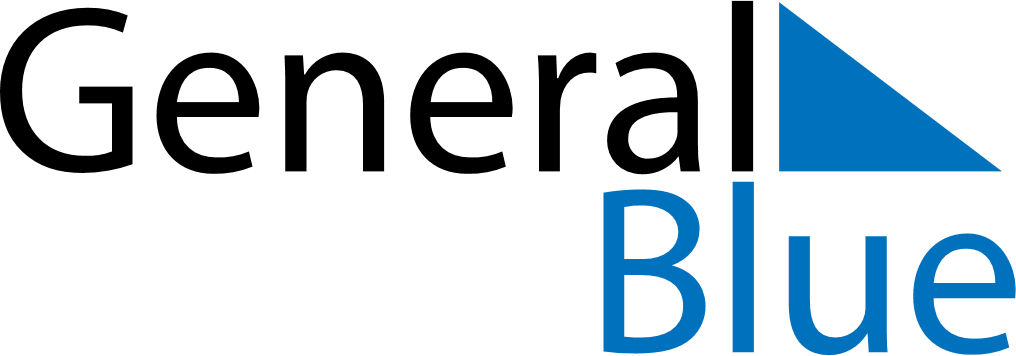 June 2020June 2020June 2020FinlandFinlandMondayTuesdayWednesdayThursdayFridaySaturdaySunday123456789101112131415161718192021Midsummer EveMidsummer Day222324252627282930